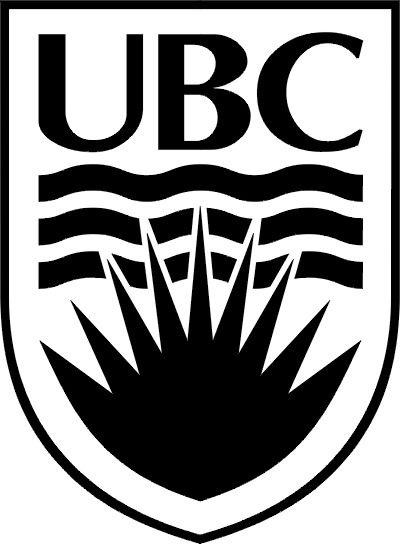 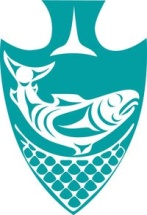 15th Annual Musqueam/UBC Youth Soccer Tournament10 & Under Registration Check ListTeamCoachPhoneEmailReg.Code PaidRosterMusqueam BluesKaren Grant778-386-9463karengrant@musqueam.bc.caSquamish ThunderStacey Jacobsstacey_jacobs@live.comSts’ailes Jr. Chiefs 1Margaret Charliemargaret.charlie@stsailes.comSts’ailes Jr Chiefs 2Margaret Charliemargaret.charlie@stsailes.comTsleil’Waututh Jr. WarriorsKristina & Henry Schooner604-715-2407Cowichan Eagles 1Naomi August-Moses250-710-0468naomiaugust@hotmail.comCowichan Eagles 2 Naomi August-Moses250-710-0468naomiaugust@hotmail.comVanCity UnitedEllen Bartonellen.barton@justice.gc.caSecheltTina Joe604-741-4226